情况说明兹有我院（    ）届毕业生XXX、XXX（学生姓名）等XX（人数）人申报求职创业补贴，学院已经对以上学生的申报材料原件进行审核，并退还学生本人，材料真实有效，特此说明！签字：                              XXX学院（盖章）年  月  日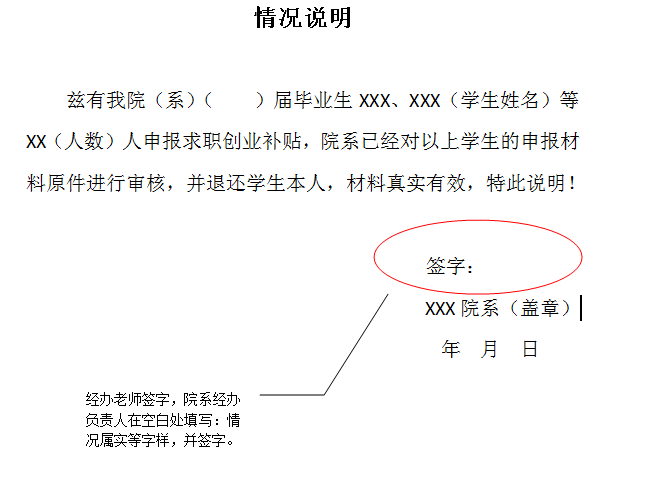 备注：打印时，删除图片及本备注。